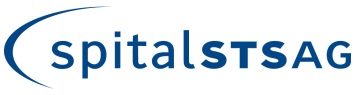 Radiologie Thun	Radiologie ZweisimmenTel.      058/ 636 27 91		Tel.       033/ 729 21 32				Fax      058/ 636 28 96	Fax       033/ 729 21 35E-Mail:  radiologie.sekretariatThun@spitalstsag.ch	E-Mail:  radiologie.zweisimmen@spitalstsag.chUltraschallzentrum ThunTel.      058/ 636 27 62Fax      058/ 636 23 36	E-Mail:  ultraschallzentrum@spitalstsag.ch	Anmeldeformular für Radiologieuntersuchungen         Zuweisender Arzt:
(Bitte Stempel und Unterschrift)Name:Vorname:Vorname:Geburtsdatum:Telefon:Telefon:Strasse:PLZ/Ort:PLZ/Ort:Gewünschte Untersuchung:                              Computer-	   Durchleuchtung/        Sono-          Kontrastmittel- 		     tomografie	   Angiografie                grafie           SonografieRegion:Gewünschte Untersuchung:                              Computer-	   Durchleuchtung/        Sono-          Kontrastmittel- 		     tomografie	   Angiografie                grafie           SonografieRegion:Gewünschte Untersuchung:                              Computer-	   Durchleuchtung/        Sono-          Kontrastmittel- 		     tomografie	   Angiografie                grafie           SonografieRegion:Klinische Angaben/Fragestellung:Klinische Angaben/Fragestellung:Klinische Angaben/Fragestellung:Bei jeder KM- oder MR-Untersuchung bitte angeben:Allergien (z.B. Jod, Latex)       	nein          ja, welche?Orale Antidiabetika                  	nein          ja             Metformin-haltig?        ja              neinAntikoagulation                        	nein          ja          Schilddrüsenaffektion              	nein          ja, welche?Klaustrophobie                         	nein          ja    Unbedingt beachten – Kontraindikationen für MR:Intrakranielle Gefässclips, Herzschrittmacher, Neurostimulatoren, Insulinpumpe, Metallsplitter
Aktueller Kreatininwert:                          µmol/l vom    		GFR:
Bei jeder KM- oder MR-Untersuchung bitte angeben:Allergien (z.B. Jod, Latex)       	nein          ja, welche?Orale Antidiabetika                  	nein          ja             Metformin-haltig?        ja              neinAntikoagulation                        	nein          ja          Schilddrüsenaffektion              	nein          ja, welche?Klaustrophobie                         	nein          ja    Unbedingt beachten – Kontraindikationen für MR:Intrakranielle Gefässclips, Herzschrittmacher, Neurostimulatoren, Insulinpumpe, Metallsplitter
Aktueller Kreatininwert:                          µmol/l vom    		GFR:
Bei jeder KM- oder MR-Untersuchung bitte angeben:Allergien (z.B. Jod, Latex)       	nein          ja, welche?Orale Antidiabetika                  	nein          ja             Metformin-haltig?        ja              neinAntikoagulation                        	nein          ja          Schilddrüsenaffektion              	nein          ja, welche?Klaustrophobie                         	nein          ja    Unbedingt beachten – Kontraindikationen für MR:Intrakranielle Gefässclips, Herzschrittmacher, Neurostimulatoren, Insulinpumpe, Metallsplitter
Aktueller Kreatininwert:                          µmol/l vom    		GFR:
Bei Punktion, Biopsie, Drainage, Angiografie: Quick/INR:                 Thrombozyten:Bei Punktion, Biopsie, Drainage, Angiografie: Quick/INR:                 Thrombozyten:Bei Punktion, Biopsie, Drainage, Angiografie: Quick/INR:                 Thrombozyten:Telefonischer Bericht	Ja		Nein		Tel-Nr...............................................Bei Fraktur/Luxation	Chirurgie	Retour	HIN E-Mail.......................................Berichtskopie an           …………………………………………………………………………………...Telefonischer Bericht	Ja		Nein		Tel-Nr...............................................Bei Fraktur/Luxation	Chirurgie	Retour	HIN E-Mail.......................................Berichtskopie an           …………………………………………………………………………………...Telefonischer Bericht	Ja		Nein		Tel-Nr...............................................Bei Fraktur/Luxation	Chirurgie	Retour	HIN E-Mail.......................................Berichtskopie an           …………………………………………………………………………………...Bitte alle vorhandenen Untersuchungen dem Patienten mitgeben (US, CT, MR, Rx).Bitte alle vorhandenen Untersuchungen dem Patienten mitgeben (US, CT, MR, Rx).Bitte alle vorhandenen Untersuchungen dem Patienten mitgeben (US, CT, MR, Rx).Beilagen:Beilagen:Vereinbarter Termin: